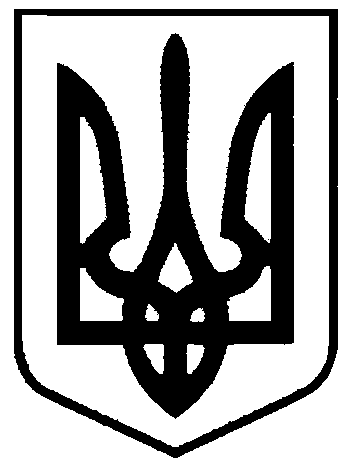 СВАТІВСЬКА МІСЬКА РАДАВИКОНАВЧИЙ КОМІТЕТРІШЕННЯвід  «21»  червня 2018 р.    	                  м. Сватове                                                    № 50 «Про затвердження проекту будівництва»     Відповідно до Порядку затвердження проектів будівництва і проведення їх експертизи, затвердженого постановою Кабінету Міністрів України від 11.05.2011 року №560, а також враховуючи позитивний висновок державної експертизи у ТОВ «Лугекспертиза» № 13/06-18-2к від 13.06.2018р., розглянувши проектно-кошторисну документацію будівництва павільйону продовольчої групи товарів на території Сватівського міського ринку за адресою пл.Привокзальна, м. Сватове, Луганської області,  керуючись ст. 30 Закону України «Про місцеве самоврядування в Україні»,Виконавчий комітет Сватівської міської ради ВИРІШИВ:1. Затвердити проект будівництва «Будівництво павільйону продовольчої групи товарів на території Сватівського міського ринку за адресою пл.Привокзальна, м.Сватове, Луганської області»  загальною вартістю 1400,356 тис.грн.. 2. Контроль за виконанням даного рішення покласти на заступника міського  голови з питань діяльності виконавчих органів ради Євтушенко О.І.Сватівський міський голова 			                                             Є.В Рибалко